PROTOCOLO DE CERTIFICACION PARALUGAR LIBRE DE HUMOINFORMACIÓN DE LA INSTITUCIÓN Nombre o razón social que llevará en el certificado:____________________________________________________________ Dirección de la sede inscripta para certificar:______________________________________________________________Localidad:_____________________________  Provincia: ______________________Teléfono: (______)____________  Mail: ____________________________________Principal actividad de la institución: _______________________ Pública         Privada          Cantidad de sedes: _________________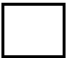 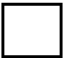 ¿Cuántos empleados trabajan en la sede a visitar?__________________¿Cuántos empleados trabajan en la institución en su totalidad? __________VISITA EN TERRENOEntrevista a personal jerárquico de la institución:OBSERVACIÓN:¿Autoriza al Ministerio de Salud de la Provincia del Neuquén a incorporar a la institución en la página web oficial y en otros medios de comunicación en caso de certificar como Lugar Libre de Humo?    SI 	 NOApellido y nombre del entrevistado: ___________________________________________      Cargo: __________________________________________________________________Firma: ____________________________Apellido y nombre del inspector: ______________________________________________Institución a la que representa: ___________________________________________       Fecha de inspección:	_____/_____/______							           Firma:______________________________CONCLUSIÓN  (A completar por el Ministerio de Salud de la Provincia del Neuquén)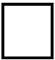 La institución certifica /recertifica      SI        NO                El certificado se expedirá en el  mes de _____________________ del 20_____En caso negativo se realizan las observaciones pertinentes a la institución.Observaciones:_________________________________________________________SI NO¿La institución es 100% libre de humo de tabaco’Esta norma se aplica a toda persona que ingresa, trabaje o no allí   ¿Se fuma en los vehículos de la institución’¿Se permite fumar en los eventos que organiza’¿El nivel de cumplimiento de la normativa 100% libre de humo es ALTO?¿Se realiza alguna acción comunicacional en control de tabaco? Charlas, afiches, folletos, etc.SI NOPresencia de cartelería en lugares estratégicos que indique la prohibición de fumarVenta de tabaco dentro de la institución (Ej. cafetería, kiosco, comedor)Presencia de fumadores en lugares cerrados del edificioSe percibe olor a tabaco en el interior  (Ej. baños, pasillos, entrada, etc.)Presencia de ceniceros o colillas donde no está permitido fumar